                                                                                                                              STAJ BAŞVURU VE KABUL FORMU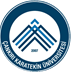 T.C.ÇANKIRI KARATEKİN ÜNİVERSİTESİÇerkeş Meslek Yüksekokulu MüdürlüğüİLGİLİ MAKAMA        Meslek Yüksekokulumuz ………………………………….. Bölümü …………………… Programı öğrencilerinin zorunlu/isteğe bağlı “Yaz Uygulamaları (STAJ - ……..)” dersi kapsamında ………………………………………………………… ünitelerinden herhangi birinde mesai saatleri içerisinde …. (…..) iş günü staj yapmaları gerekmektedir.        Aşağıda bilgileri bulunan Meslek Yüksekokulumuz öğrencisi, kurumunuzda staj yapmak istemektedir. Tarafınızca da kabul edilmesi durumunda staj kabul formunu onaylayarak  Meslek Yüksekokulumuz Müdürlüğüne iletmek üzere kapalı zarf içerisinde ilgili öğrenciye teslim etmeniz hususunda gereğini arz/rica ederim. Not: Yükseköğrenimleri sırasında zorunlu staja tabi tutulan öğrencilerin 5510 sayılı Sosyal Sigortalar ve Genel Sağlık Sigortası kapsamında, stajları süresince ödenmesi gerekli iş kazası ve meslek hastalığı sigorta primi Çankırı Karatekin Üniversitesi tarafından karşılanacaktır. Bu konuda kurumunuzun herhangi bir sorumluluğu bulunmamaktadır.	                                                                                                                  Öğr. Gör. Bedri EMİNSOY                                                                                                               Meslek Yüksekokulu MüdürüİLGİLİ MAKAMA        Meslek Yüksekokulumuz ………………………………….. Bölümü …………………… Programı öğrencilerinin zorunlu/isteğe bağlı “Yaz Uygulamaları (STAJ - ……..)” dersi kapsamında ………………………………………………………… ünitelerinden herhangi birinde mesai saatleri içerisinde …. (…..) iş günü staj yapmaları gerekmektedir.        Aşağıda bilgileri bulunan Meslek Yüksekokulumuz öğrencisi, kurumunuzda staj yapmak istemektedir. Tarafınızca da kabul edilmesi durumunda staj kabul formunu onaylayarak  Meslek Yüksekokulumuz Müdürlüğüne iletmek üzere kapalı zarf içerisinde ilgili öğrenciye teslim etmeniz hususunda gereğini arz/rica ederim. Not: Yükseköğrenimleri sırasında zorunlu staja tabi tutulan öğrencilerin 5510 sayılı Sosyal Sigortalar ve Genel Sağlık Sigortası kapsamında, stajları süresince ödenmesi gerekli iş kazası ve meslek hastalığı sigorta primi Çankırı Karatekin Üniversitesi tarafından karşılanacaktır. Bu konuda kurumunuzun herhangi bir sorumluluğu bulunmamaktadır.	                                                                                                                  Öğr. Gör. Bedri EMİNSOY                                                                                                               Meslek Yüksekokulu MüdürüİLGİLİ MAKAMA        Meslek Yüksekokulumuz ………………………………….. Bölümü …………………… Programı öğrencilerinin zorunlu/isteğe bağlı “Yaz Uygulamaları (STAJ - ……..)” dersi kapsamında ………………………………………………………… ünitelerinden herhangi birinde mesai saatleri içerisinde …. (…..) iş günü staj yapmaları gerekmektedir.        Aşağıda bilgileri bulunan Meslek Yüksekokulumuz öğrencisi, kurumunuzda staj yapmak istemektedir. Tarafınızca da kabul edilmesi durumunda staj kabul formunu onaylayarak  Meslek Yüksekokulumuz Müdürlüğüne iletmek üzere kapalı zarf içerisinde ilgili öğrenciye teslim etmeniz hususunda gereğini arz/rica ederim. Not: Yükseköğrenimleri sırasında zorunlu staja tabi tutulan öğrencilerin 5510 sayılı Sosyal Sigortalar ve Genel Sağlık Sigortası kapsamında, stajları süresince ödenmesi gerekli iş kazası ve meslek hastalığı sigorta primi Çankırı Karatekin Üniversitesi tarafından karşılanacaktır. Bu konuda kurumunuzun herhangi bir sorumluluğu bulunmamaktadır.	                                                                                                                  Öğr. Gör. Bedri EMİNSOY                                                                                                               Meslek Yüksekokulu MüdürüÖĞRENCİAdı Soyadı /  Öğrenci Numarası                                                                    /ÖĞRENCİTC Kimlik NumarasıÖĞRENCİTelefon Numarası/ E-posta Adresi                                                                  /STAJSüresi (İş Günü)…… iş günüSTAJStaj Başlama ve Bitiş Tarihi........./........./2023   -  ........./........./2023              ……. DönemKURUM ONAYI(Bu kısım kurum tarafından doldurulacaktır)Yukarıda bilgileri verilen öğrencinin kurumumuzda staj yapması             UYGUNDUR.             UYGUN DEĞİLDİR.          Öğrencinizin staj tarihlerinde değişiklik olması ya da staja başlamaması / yarıda bırakması gibi durumlarda Meslek Yüksekokulunuza bilgi vereceğimi taahhüt ederim. ……./……./2023                            (Kaşe)                                                                                                                                                                                                                                                          (imza)                                                                                                                                     (Adı Soyadı) KURUM ONAYI(Bu kısım kurum tarafından doldurulacaktır)Yukarıda bilgileri verilen öğrencinin kurumumuzda staj yapması             UYGUNDUR.             UYGUN DEĞİLDİR.          Öğrencinizin staj tarihlerinde değişiklik olması ya da staja başlamaması / yarıda bırakması gibi durumlarda Meslek Yüksekokulunuza bilgi vereceğimi taahhüt ederim. ……./……./2023                            (Kaşe)                                                                                                                                                                                                                                                          (imza)                                                                                                                                     (Adı Soyadı) KURUM ONAYI(Bu kısım kurum tarafından doldurulacaktır)Yukarıda bilgileri verilen öğrencinin kurumumuzda staj yapması             UYGUNDUR.             UYGUN DEĞİLDİR.          Öğrencinizin staj tarihlerinde değişiklik olması ya da staja başlamaması / yarıda bırakması gibi durumlarda Meslek Yüksekokulunuza bilgi vereceğimi taahhüt ederim. ……./……./2023                            (Kaşe)                                                                                                                                                                                                                                                          (imza)                                                                                                                                     (Adı Soyadı) STAJ KOMİSYONU UYGUNLUK ONAYI(Bu kısım Yüksekokulumuz Bölüm Staj Komisyonunca onaylanacaktır.)          Staj yeri;            UYGUNDUR.            UYGUN DEĞİLDİR.                                                  ......../......../2023STAJ KOMİSYONU UYGUNLUK ONAYI(Bu kısım Yüksekokulumuz Bölüm Staj Komisyonunca onaylanacaktır.)          Staj yeri;            UYGUNDUR.            UYGUN DEĞİLDİR.                                                  ......../......../2023STAJ KOMİSYONU UYGUNLUK ONAYI(Bu kısım Yüksekokulumuz Bölüm Staj Komisyonunca onaylanacaktır.)          Staj yeri;            UYGUNDUR.            UYGUN DEĞİLDİR.                                                  ......../......../2023Çankırı Karatekin Üniversitesi – Çerkeş  Meslek YüksekokuluTel: +90 376 218 9584 - 6407 – 6406  E-mail: cerkesmyo@karatekin.edu.trÇankırı Karatekin Üniversitesi – Çerkeş  Meslek YüksekokuluTel: +90 376 218 9584 - 6407 – 6406  E-mail: cerkesmyo@karatekin.edu.trÇankırı Karatekin Üniversitesi – Çerkeş  Meslek YüksekokuluTel: +90 376 218 9584 - 6407 – 6406  E-mail: cerkesmyo@karatekin.edu.tr